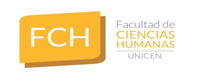 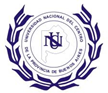 Lugar y fecha.Al/a Coordinador/a  Programa de Posgrado en EducaciónS                   /                     DDe mi consideración:                                           Por medio de la presente, me dirijo a usted en carácter de Director/a del/a tesista de Maestría/ Doctorado en Educación……………………., para informarle que el/a mismo/a ha cumplido satisfactoriamente con las actividades dirigidas destinadas a fortalecer la formación en investigación propuestas por el plan de estudios de la carrera en general, y a la temática de la tesis, en particular.				La primera actividad, consistió en ……………………………………………………………………………………………………………………………………………………………………………………………………………………….... Nota:			              La segunda actividad, consistió en…………………………………………………………………………………………………………………………………………………………………………………………………………………………Nota:								La Tercera (en caso de Doctorado)  consistió en………………………….Nota:	                                      La cuarta (en caso de Doctorado) consistió en  ………..Nota:					  Sin otro particular, la saludo atte.Firma del/a Director/aAclaración de la firma